Обоснование внесения изменений и дополнений в дополнительную общеразвивающую программу социально – педагогическую                                 «Обучение чтению»   в 2020-2021 учебном году В связи с изменением контингента воспитанников в группах общеразвивающего  вида,  и с учётом пожеланий родителей внести изменения:в раздел III «Организационный раздел» -  расписание ООДРАСПИСАНИЕобразовательной деятельности по платным образовательным услугам                                        на 2020-2021 учебный год№ п\пГруппаПедагогГрафик работыВремя1Группа «Обучение чтению»                               1 год обучения  »Кутепова Ольга Петровна воспитатель ДОУ.Понедельник16.00-16.251Группа «Обучение чтению»                               1 год обучения  »Кутепова Ольга Петровна воспитатель ДОУ.Среда16.00-16.25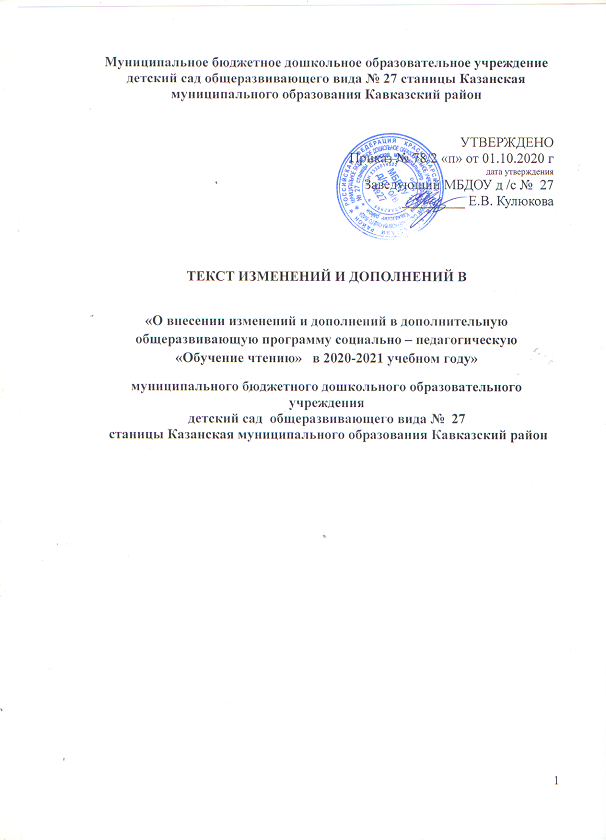 